Worksheet 2- HistoryRefer to pages 10 and 14.Who was the founder of the Boys’ Brigade? (full name)
____________________________.When was it founded? 
___(dd)_________(mm)______(yyyy)The first uniformed youth organization in the whole world is the 1st _________   ____________.Where was the first Boys’ Brigade founded?
F_______ C________ M_________ H________, G____________.The Boys’ Brigade was made for the _________ _____ in his Sunday school class. This organization was a part of the church as it is based on r___________ and d____________.Where was the first camp held?
_______________________.When did the Boys’ Brigade start spreading worldwide?
______________.In 1917, the ________ __________ was started for Boys between ages ___ and ___ years old.When did the Life Boys (Juniors) officially become a part of the Boys’ Brigade?
__________.When was the founder born?
___(dd)_________(mm)______(yyyy)Where was he born?
P________________, S______________.By what age did he start working and what did he start working as?
Age_____ as a _______.During his teens, he enrolled in the 1st L__________ R________ V____________ and became a member of the F______ C__________ C________.What solved his problem of handling the rowdy teenagers of his Sunday school class?
D______ and D____________.Our founder was then awarded with the honour of K___________ in July _______ by King __________ VII.When and where did our founder pass away?___(dd)_________(mm)______(yyyy) in ___________.       17.  When did the Boys’ Brigade appear in Asia?
             ______(yyyy)
       18.  Where was the first Boys’ Brigade in Asia?
              _______________, ________________________.
       19.  What was the name of the first company in South-East Asia and when was it formed?
              __________________________________________________.
       20.  Who founded the first South-East Asian company?
              __________________________________________________.21.  When was the Boys’ Brigade introduced to Malaya?
       ______(yyyy)22.  What was the name of the first company in Malaya and who was the founder?
        ________________________________________________________________.
23.  As the Boys’ Brigade grew, other uniformed organizations were made as they were inspired by the            works of the Boys’ Brigade. Name 3 organizations and the dates that they were founded.
 a)___________________________-
 b)___________________________
 c)___________________________24.  What is Pesta?
_________________________________________________________________________________.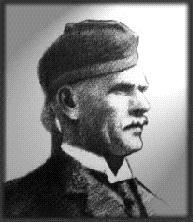 25. How often is Pesta held?
__________________________________________________.26. When is Founder’s Day__________________________________________________.27. Who is our current BB President__________________________________________________.